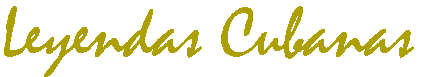 All production run orders are done in the Leyendas Cubanas factory under the supervision of Don Jose Rafael. The wrappers currently available for production are Brazilian Maduro, Connecticut Seed/Ecuadorian Shade, Real Indonesian Sumatra, Cameroon, Habano and Broad Leaf Maduro. You want box pressed, no problem. Pigtails, Rat tails, fuses, or flares on the finish, no problem. There are close to sixty size and shape variations to choose from, take a look at all of them:Size List available for production runs:ILC 4 x 30
ILC 5 x 30
ILC 5 x 42
ILC 5 x 44
ILC 5 x 50
ILC 5 x 54
ILC 6½ x 46
ILC 6 x 28
ILC 6 x 36
ILC 6 x 42
ILC 6 x 44
ILC 6 x 50
ILC 6 x 60
ILC 7 x 34
ILC 7 x 38
ILC 7 x 42
ILC 7 x 44
ILC 7 x 47
ILC 7 x 50
ILC 7 x 54
ILC 7 x 60
ILC 8 x 48
ILC 8 x 50
ILC 8 x 53
ILC 8 x 54
ILC 9 x 54ILC Mini (non Sweet) 3½ x 28
ILC Mini (Sweet) 3½ x 28
ILC Mini CHERRY 3½ x 28
ILC Mini VANILLA 3½ x 28
ILC Perfecto 4¾ x 54
ILC Pyramid 6 x 70
ILC Pyramid 7 x 58
ILC Pyramid 8¼ x 56
ILC Rap 4¾ x 52 (Specialty shape)
ILC Rap 4¾ x 52 Multi Wrapper (Specialty shape)
ILC Rap 8 x 56 (Specialty shape)
ILC Rap 8 x 56 Multi Wrapper (Specialty shape)
ILC Rap 9 x 52 (Specialty shape)
ILC Rap 9 x 52 Multi Wrapper (Specialty shape)
ILC SS 3⅞ x 46 (Specialty shape)
ILC SS 4½ x 48 (Specialty shape)
ILC SS 4¾ x 52 (Specialty shape)
ILC SS 5 x 56 (Specialty shape)
ILC Salomon 6½ x 58
ILC Salomon 6 x 54
ILC Salomon 8¼ x 56
ILC Street Rolled (Sweet)
ILC Street Rolled (non Sweet)
ILC Torpedo 6½ x 52
ILC Torpedo 6½ x 56
ILC Torpedo 6½ x 58
ILC Torpedo 6½ x 62
ILC Torpedo 7 x 52